WORLD ORAL HEALTH DAY CELEBRATION 2023‘World Oral Health Day’ (Be Proud Of Your Mouth) was celebrated on 10th April 2023. Department of Periodontics, MIDSR Dental college conducted the celebration.The celebration was conducted as follows :The celebration began with presentation on importance of oral health, hygiene and its related aspects with other speciality by Dr. Gauri Ugale.The chair person were – Dr. Suresh Kangne (Principal, MIDSR Dental college) Dr. Vishnudas Bhandari (HOD Department of Periodontics), Dr. Gauri Ugale (Reader,Department of Periodontics) and Dr. Raghavendra Metri (Reader, Department of Periodontics), Dr. Trupti Giri (Lecture, Department of Periodontics), Dr. Mithila Kakade (Lecture, Department of Periodontics), Dr. Amruta Kendre ( Tutor, Department of Periodontics) Among students, third year students were present. Poster presention competition was held for the students. Students actively participated in the competition. The winner was Kulkarni Mrinal from batch E Dr. Bhandari sir motivated third year students regarding maintaining our oral health as well as importance of the same in our daily life.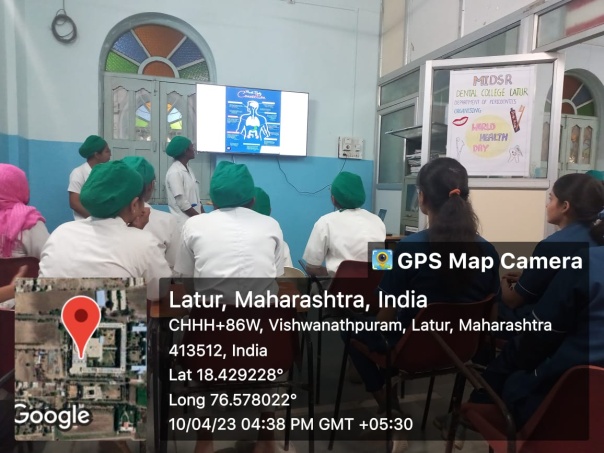 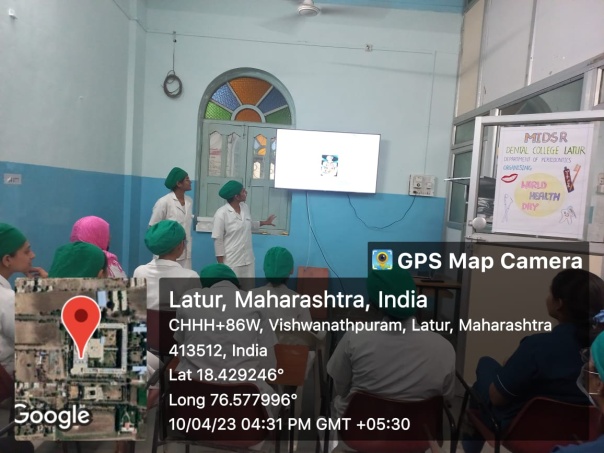 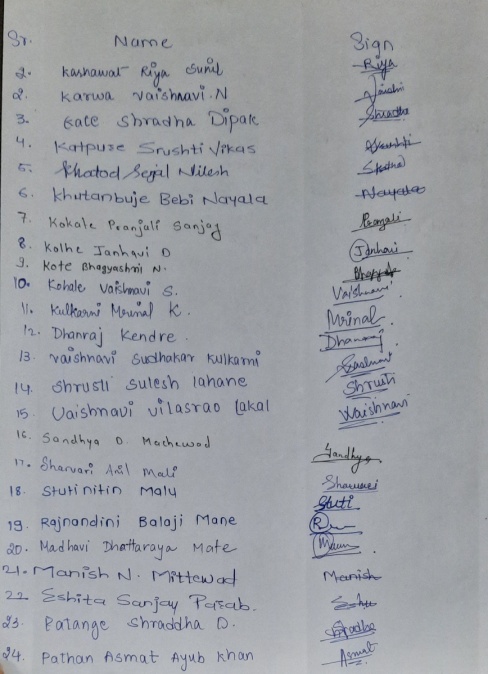 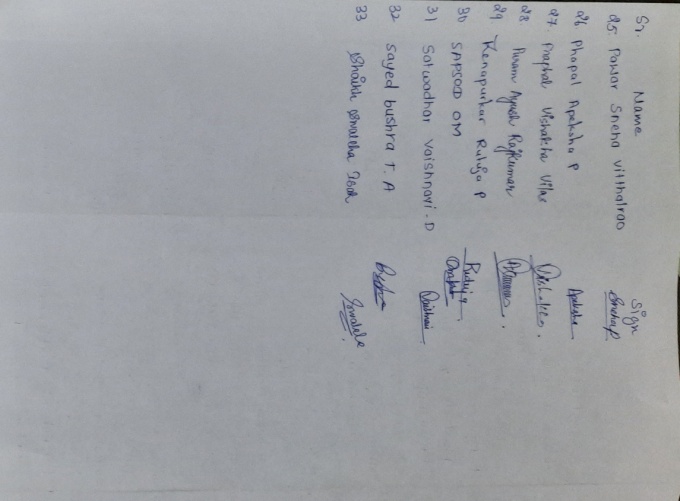 